SAINTE NUIT / SILENT NIGHTTraditional(¾ time) 1,2,3/1,2,3/[G] Ô nuit de paix, Sainte nuit[D7] Dans le ciel, [G] l'astre luit[C] Dans les champs tout re-[G]pose en paix [C] Mais soudain dans l'air [G] pur et frais [D7] Le brillant coeur des [G] anges [G][G] Aux ber-[D7]gers appar-[G]aît [G][G] Ô nuit de foi, Sainte nuit[D7] Les bergers [G] sont instruits[C] Confiants dans la [G] voix des cieux[C] Ils s'en vont ador-[G]er leur dieu[D7] Et Jésus en é-[G]change [G][G] Leur sour-[D7]it radi-[G]eux [G][G] Ô nuit d'amour, Sainte nuit[D7] Dans l'étable, [G] aucun bruit[C] Sur la paille, est cou-[G]ché l'enfant[C] Que la vierge en-[G]dort en chantant[D7] Il repose en ses [G] langes [G][G] Son Jé-[D7]sus ravis-[G]sant [G][G] Ô nuit d'espoir, Sainte nuit[D7] L'espérance [G] a reluit[C] Le sauveur de la [G] terre est né[C] C'est à nous que Dieu [G] l'a donné[D7] Célébrons ses lou-[G]anges [G][G] Gloire au [D7] verbe incarn-[G]é [G][G] Silent night, holy night[D7] All is calm, [G] all is bright[C] Round yon Virgin, [G] Mother and Child[C] Holy Infant so [G] tender and mild[D7] Sleep in heavenly [G] peace [G][G] Sleep in [D7] heavenly [G] peace [G][G] Silent night, holy night[D7] Shepherds quake [G] at the sight[C] Glories stream from [G] heaven afar[C] Heavenly hosts sing [G] Alleluia[D7] Christ the Saviour is [G] born [G][G] Christ the [D7] Saviour is [G] born [G][G] Silent night, holy night[D7] Son of God, [G] love's pure light[C] Radiant beams from [G] Thy holy face[C] With the dawn of re-[G]deeming grace[D7] Jesus Lord at thy [G] birth [G][G] Jesus [D7] Lord at thy [G] birth [G]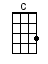 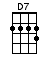 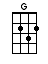 www.bytownukulele.ca